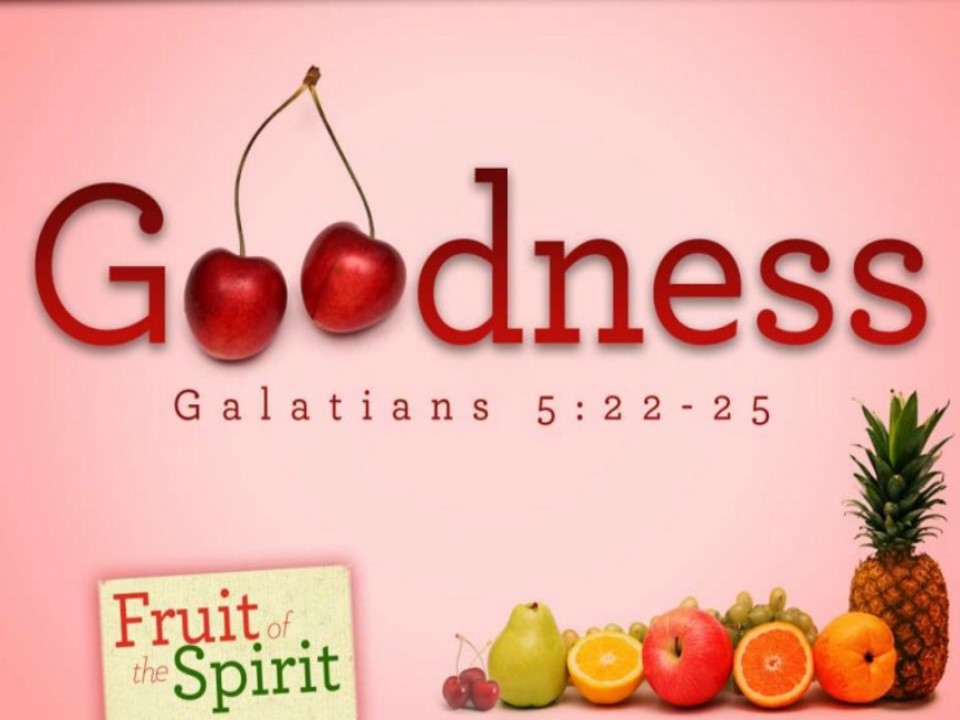 Rev. Brown’s Office Hours: As needed 8 a.m.-9 p.m.(Sunday-Friday)203-650-1404  828-221-7900A nursery is available in the Educational Building.Portable hearing assistance devices are available in the Narthex.        Find us on Facebook atfacebook.com/gamewellumc          or gamewellumc.comwww.foothillscooperativeparish.com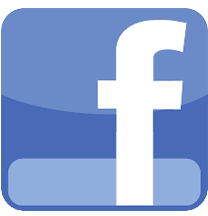 Welcome*Entrance of the Light*Hymn                              Blessed Assurance                              369*The Apostles’ Creed                                                        881        *Passing of the PeaceAnnouncementsJoys and ConcernsCall to Prayer  Pastoral Prayer	The altar is open for those who would like to pray there.Offertory                                                                           *DoxologyResponsive Reading       Psalm 25: 1-10                               756Special Music                                                                        Scripture                   Galatians 5:22-23, 6: 1-10Message                      “Good, Better, Best”         Pastor PeterHoly Communion                                                               12*Hymn                                  God is So Good                             2056*Benediction                    Awesome God                              2040*Please stand as you are able.This Week’s OpportunitiesJoin Us as We Celebrate Willie Frank Houck’s 100th Birthday today at 3:00 p.m. at the GUMC Fellowship Hall!  Help us celebrate by writing a short note of encouragement and well wishes that will be presented to him today!  Admin. Council will be on Tuesday, October 9 at 6:30 p.m.Community Meal on Wednesday, October 10th at 6:00 p.m. at Whitnel UMC. Desserts are needed for anyone willing!Choir Practice is on Wednesday, Oct. 10th at 5:30 p.m.Peter’s Life Study will continue Thursday, Oct. 11th at 6:30 pm at the GUMC Parsonage.  Everyone is invited to attend! If you are interested, please sign-up in the narthex.Brotherhood of Christ will meet Saturday, October 13th at 8:00 a.m. Gamewell UMC.Upcoming OpportunitiesBlessing of the Animals is Sunday, October 14th from 3:00-4:00 p.m. at Whitnel UMC.UMW will meet on Tuesday, October 16th at 6:00 p.m.JOY Lunch Bunch will gather on Wednesday, October 17th at noon for fellowship and refreshments.  All are welcome!Trunk-or-Treat will be on Wednesday, October 31st from 6:00-8:00 p.m.  If you are willing to help in the form of a trunk, kitchen help, parking lot, candy, or donations please sign-up in the narthex at your earliest convenience!  Mission ProjectsGamewell Fruit Loops: Don’t forget to bring canned fruit for Yokefellow! Donations can be left in the Fellowship Hall.September/October Mission is Operation Christmas Child shoeboxes!  It’s never too early to start collecting items for your shoeboxes!  Be on the lookout for more information!